เอกสาร…1 	บันทึกข้อความ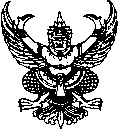 ส่วนราชการ     (หน่วยงาน)                                             โทร                                          ที่                      /	วันที่    เรื่อง    ขอความเห็นชอบแต่งตั้งผู้รับผิดชอบกำหนดรายละเอียดคุณลักษณะเฉพาะและราคากลางการจัดจ้าง          ทำ ……(ระบุหมวดและประเภทพัสดุ)……… (เช่น วัสดุโฆษณาและเผยแพร่ (ป้ายประชาสัมพันธ์) วัสดุ         สำนักงาน(ค่าถ่ายเอกสาร ค่าจัดพิมพ์แบบฟอร์ม) ฯ (แล้วแต่กรณี)เรียน    ผู้ว่าราชการจังหวัดพิจิตร	๑.ความเดิม (ให้เลือกใช้วรรคหนึ่งวรรคใดแล้วแต่กรณี)		………..(หน่วยงาน)…………………………………. ได้ให้ความเห็นชอบแผนการจัดซื้อจัดจ้างประจำปีงบประมาณ พ.ศ…………………หมวดรายจ่ายประจำ เป็นค่าใช้สอย ประกอบด้วย ค่าจ้างเหมาบริการ และค่าจ้างซ่อมแซมบำรุงรักษาทรัพย์สิน ฯ ค่าสาธารณูปโภค ประกอบด้วย ค่าโทรศัพท์ ค่าเช่าวงจรอินเตอร์เน็ต ค่าโทรศัพท์เคลื่อนที่ (ถ้ามี)  และวัสดุทุกประเภทภายในกรอบวงเงินที่ได้รับอนุมัติ (กรณีตามแผนจัดซื้อ)		………..(หน่วยงาน)…………………… ได้รับอนุมัติแผนงาน/โครงการ…………………………………(หรือจากเหตุอื่นให้ระบุ)………………………..(กรณีตามแผนงานโครงการ ฯหรือเหตุอื่นที่ได้รับความเห็นชอบ)		๒.ข้อเท็จจริง	             ………..(หน่วยงาน)…………………………………. จะดำเนินการจ้างทำ ……(ระบุหมวดและประเภทพัสดุ)……… (เช่น วัสดุโฆษณาและเผยแพร่ (ป้ายประชาสัมพันธ์) วัสดุสำนักงาน(ค่าถ่ายเอกสาร ค่าจัดพิมพ์แบบฟอร์ม) ฯ (แล้วแต่กรณี) จำนวน………………………รายการ  ตามแผนจัดซื้อจัดจ้างประจำปีงบประมาณ พ.ศ……………….เพื่อใช้ในราชการของ………..(หน่วยงาน)………………………………….  รายละเอียดที่แนบ(แนบแผนจัดซื้อประจำ หรือแผนงานโครงการ หรือบันทึกเห็นชอบอื่นที่หัวหน้าหน่วยงานอนุมัติแล้วแต่กรณี) 		๓.ข้อกฎหมาย  	ระเบียบกระทรวงการคลังว่าด้วยการจัดซื้อจัดจ้างและการบริหารพัสดุภาครัฐ พ.ศ.๒๕๖๐ ข้อ ๒๑ ในการซื้อหรือจ้างที่มิใช่การจ้างก่อสร้าง ให้หัวหน้าหน่วยงานของรัฐแต่งตั้งคณะกรรมการขึ้นมา    คณะหนึ่ง หรือจะให้เจ้าหน้าที่หรือบุคคลใดบุคคลหนึ่งรับผิดชอบในการจัดทำร่างขอบเขตของงานหรือรายละเอียดคุณลักษณะเฉพาะของพัสดุที่ขอซื้อหรือจ้าง รวมทั้งกำหนดหลักเกณฑ์การพิจารณาคัดเลือกข้อเสนอด้วย/๔.ข้อพิจารณา…-๒-                  ๔.ข้อพิจารณา                     ………..(หน่วยงาน)………………………………….  พิจารณาแล้วเห็นว่า เพื่อให้กระบวนการจัดซื้อหรือจัดจ้างเป็นไปตามระเบียบกระทรวงการคลังว่าด้วยการจัดซื้อจัดจ้างและการบริหารพัสดุภาครัฐ         พ.ศ.๒๕๖๐ ข้อ ๒๑ เห็นสมควรมอบหมายให้นาย/นาง/นางสาว…………………………………………… ตำแหน่ง ………………………………………….เป็นผู้รับผิดชอบจัดทำรายละเอียดคุณลักษณะเฉพาะและราคากลางพัสดุ ดังกล่าวข้างต้น รวมทั้งกำหนดหลักเกณฑ์การพิจารณาคัดเลือกข้อเสนอด้วย  และเพื่อความรวดเร็วในการปฏิบัติราชการ ขอใช้บันทึกนี้แทนคำสั่ง	๕.ข้อเสนอ                     จึงเรียนมาเพื่อโปรดพิจารณา หากเห็นชอบจะได้ดำเนินการต่อไป                                                                            ลงชื่อ………………………………………เจ้าหน้าที่                                                                       (……………………………………….)                                                                          ลงชื่อ………………………………………หัวหน้าเจ้าหน้าที่                                                                      (……………………………………….)ความเห็นของผู้ที่เกี่ยวข้อง (หัวหน้ากลุ่มงานบริหารทั่วไปหรือหัวหน้างานการเงินหรือผู้ช่วยสสอ.กรณีรพ.สต.เสนอผ่านสสอ แล้วแต่กรณี)                                                                         -ตรวจแล้วถูกต้อง-เพื่อโปรดพิจารณาให้ความเห็นชอบตามเสนอ           ความเห็นของหัวหน้าหน่วยงานของรัฐผู้มีอำนาจสั่งการ                                                                                             -ชอบ/ดำเนินการลงชื่อ………………………………………..        (……………………………………….)                                          (………………………………………………)ตำแหน่ง………………………………….                                       ตำแหน่ง……………………………………………                                                                              ปฏิบัติราชการแทนผู้ว่าราชการจังหวัดพิจิตรเอกสาร…2บันทึกข้อความ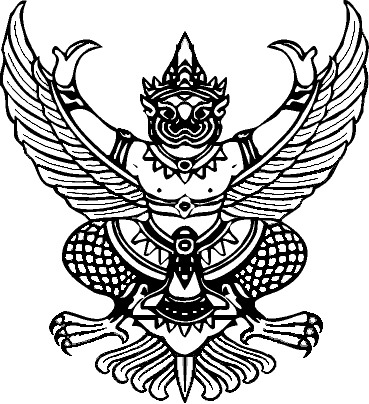 ส่วนราชการ      (หน่วยงาน)                                โทร.                                      ที่                          	                              วันที่   เรื่อง รายงานผลการจัดทำรายละเอียดคุณลักษณะเฉพาะและราคากลางการจัดจ้างทำ …(ระบุหมวดและ         ประเภทพัสดุ)……… (เช่น วัสดุโฆษณาและเผยแพร่ (ป้ายประชาสัมพันธ์) วัสดุสำนักงาน(ค่าถ่ายเอกสาร         ค่าจัดพิมพ์แบบฟอร์ม) ฯ (แล้วแต่กรณี)เรียน  ผู้ว่าราชการจังหวัดพิจิตรตามบันทึกข้อความ ที่ …………………(เลขตามเอกสาร๑)  ลงวันที่…………………………………..ได้มอบให้ข้าพเจ้า ฯ นาย/นาง/นางสาว……………………………………ตำแหน่ง……………………………………..……. เป็นผู้รับชอบจัดทำรายละเอียดคุณลักษณะเฉพาะและราคากลางการจัดจ้างทำ ……(ระบุหมวดและประเภทพัสดุ)……… (เช่น วัสดุโฆษณาและเผยแพร่ (ป้ายประชาสัมพันธ์) วัสดุ สำนักงาน(ค่าถ่ายเอกสาร ค่าจัดพิมพ์แบบฟอร์ม) ฯ (แล้วแต่กรณี) พร้อมกับกำหนดหลักเกณฑ์การพิจารณาคัดเลือกข้อเสนอด้วย นั้น		ข้าพเจ้า ฯ นาย/นาง/นางสาว……………………………………ตำแหน่ง……………………………………..  ได้ดำเนินการจัดทำรายละเอียดคุณลักษณะเฉพาะและราคากลางการจ้างทำ ……(ระบุหมวดและประเภทพัสดุ)……… (เช่น วัสดุโฆษณาและเผยแพร่ (ป้ายประชาสัมพันธ์) วัสดุสำนักงาน(ค่าถ่ายเอกสาร ค่าจัดพิมพ์แบบฟอร์ม) ฯ (แล้วแต่กรณี)) เรียบร้อยแล้ว ดังนี้                   ๑)………(รายละเอียดพัสดุ)………………….……………จำนวน…………(หน่วยนับ) ๆ ละ….……บาท                   ๒)………(รายละเอียดพัสดุ)……………………….………จำนวน…………(หน่วยนับ) ๆ ละ….……บาท                             ๓)………(รายละเอียดพัสดุ)………………………………จำนวน…………(หน่วยนับ) ๆ ละ….……บาท รายละเอียดที่แนบ (มากว่า ๓รายการ ให้ทำใบแนบท้ายบันทึกนี้)โดยพิจารณากำหนดราคากลางจาก  (เลือกใช้ข้อ ๑ หรือข้อ ๒ แล้วแต่กรณี)                 ๑.ราคาที่ได้จากการสืบราคาจากท้องตลาด  รายละเอียดที่แนบ (แนบใบเสนอราคาจากผู้ประกอบการถ้ามี)                  ๒.ราคาที่เคยซื้อหรือจ้างครั้งหลังสุดภายในระยะเวลาสองปีงบประมาณ รายละเอียดที่แนบ (แนบสำเนาสัญญาจ้างหรือสำเนาใบสั่งจ้างปีที่นำมากำหนด) พร้อมกับกำหนดหลักเกณฑ์การพิจารณาคัดเลือกข้อเสนอ ด้วยเกณฑ์ราคา/จึงเรียน…-๒-        	    	จึงเรียนมาเพื่อโปรดพิจารณาอนุมัติให้ใช้รายละเอียดคุณลักษณะเฉพาะ/ราคากลางพัสดุดังกล่าว และอนุมัติให้ใช้หลักเกณฑ์การพิจารณาคัดเลือกข้อเสนอ ด้วยเกณฑ์ราคาในการจัดจ้างครั้งนี้ต่อไปด้วย จะเป็นพระคุณยิ่ง                                                                          ลงชื่อ………………………………………ผู้ที่ได้รับมอบหมาย                                                                       (……………………………………….)                                                                 ตำแหน่ง………………………………………..เรียน ผู้ว่าราชการจังหวัดพิจิตร                                                                     เพื่อโปรดพิจารณาอนุมัติ          ลงชื่อ………………………………………เจ้าหน้าที่             (……………………………………….)       ลงชื่อ………………………………………หัวหน้าเจ้าหน้าที่            (……………………………………….)                  ความเห็นของผู้ที่เกี่ยวข้อง (หัวหน้ากลุ่มงานบริหารทั่วไปหรือหัวหน้างานการเงินหรือผู้ช่วยสสอ.กรณีรพ.สต.เสนอผ่านสสอ แล้วแต่กรณี)                                                                         -ตรวจแล้วถูกต้อง-เพื่อโปรดพิจารณาอนุมัติ                                                 ลงชื่อ………………………………………..        (……………………………………….)                                                                            ตำแหน่ง……………………………………………                                                             ความเห็นของหัวหน้าหน่วยงานของรัฐผู้มีอำนาจสั่งการ                                                                                        -อนุมัติ                                                                            (………………………………………………)                                                                        ตำแหน่ง……………………………………………                                                                        ปฏิบัติราชการแทนผู้ว่าราชการจังหวัดพิจิตรเอกสาร3	บันทึกข้อความ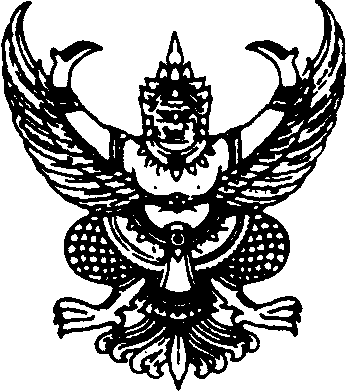 ส่วนราชการ               (หน่วยงาน)                     โทร                                          ที่   	วันที่             เรื่อง  รายงานการขอซื้อขอจ้างเรียน   ผู้ว่าราชการจังหวัดพิจิตร	ด้วย……………………..(หน่วยงาน)……………. มีความประสงค์ขอจ้างทำ ……(ระบุหมวดและประเภทพัสดุ)……… (เช่น วัสดุโฆษณาและเผยแพร่ (ป้ายประชาสัมพันธ์) วัสดุ สำนักงาน(ค่าถ่ายเอกสาร ค่าจัดพิมพ์แบบฟอร์ม) ฯ (แล้วแต่กรณี) โดยวิธีเฉพาะเจาะจง ซึ่งมีรายละเอียดดังต่อไปนี้๑.เหตุผลและความเป็นที่ต้องจ้าง   มีความจำเป็นต้องจ้างทำ ……(ระบุหมวดและประเภทพัสดุ)……… (เช่น วัสดุโฆษณาและเผยแพร่ (ป้ายประชาสัมพันธ์) วัสดุสำนักงาน(ค่าถ่ายเอกสาร ค่าจัดพิมพ์แบบฟอร์ม) ฯ (แล้วแต่กรณี) เพื่อใช้ในราชการของ…………(หน่วยงาน)………………………….๒.รายละเอียดพัสดุที่จะจ้าง(เฉพาะกรณีวงเงินไม่เกิน ๕,๐๐๐ บาท)            ๑)………(ชื่อพัสดุ)………………………จำนวน…………(หน่วยนับ) ๆ ละ….……บาท เป็นเงิน…………….บาท            ๒)………(ชื่อพัสดุ)………………………จำนวน…………(หน่วยนับ) ๆ ละ….……บาท เป็นเงิน…………….บาท            ๓)………(ชื่อพัสดุ)………………………จำนวน…………(หน่วยนับ) ๆ ละ….……บาท เป็นเงิน…………….บาทรายละเอียดที่แนบ (มากว่า ๓ รายการ ให้ทำใบแนบท้ายบันทึกนี้)๓.ราคากลางและรายละเอียดราคากลางของพัสดุที่จะจ้าง            ๑)………(ชื่อพัสดุ)………………………จำนวน…………(หน่วยนับ) ๆ ละ….……บาท เป็นเงิน…………….บาท            ๒)………(ชื่อพัสดุ)………………………จำนวน…………(หน่วยนับ) ๆ ละ….……บาท เป็นเงิน…………….บาท            ๓)………(ชื่อพัสดุ)………………………จำนวน…………(หน่วยนับ) ๆ ละ….……บาท เป็นเงิน…………….บาทตามที่ผู้รับผิดชอบจัดทำรายละเอียดคุณลักษณะเฉพาะและราคากลางรายละเอียดตามบันทึกข้อความ ที่  (เลขตามเอกสาร๒) ลงวันที่………………รายละเอียดที่แนบ (มากว่า ๓ รายการ ให้ทำใบแนบท้ายบันทึกนี้)๔.วงเงินที่จะจ้าง (ระบุแหล่งเงิน เช่น เงินงบประมาณ เงินบำรุง เงินหลักประกันสุขภาพ ฯ)  จากเงิน……………………………………..จำนวน…………………...บาท  (…………………………..)๕.กำหนดเวลาที่ต้องการใช้พัสดุหรือให้งานนั้นแล้วเสร็จ   กำหนดเวลาส่งมอบพัสดุ หรือให้งานนั้นแล้วเสร็จภายใน…(ระบุวันตามความต้องการใช้).วัน นับถัดจากวันลงนามในสัญญาหรือข้อตกลง/๖.วิธี…-๒-๖.วิธีจะจ้าง และเหตุผลที่ต้องจ้าง    ดำเนินการจัดซื้อโดยวิธีเฉพาะเจาะจง เนื่องจากการจัดซื้อจัดจ้างสินค้า งานบริการ หรืองานก่อสร้าง ที่มีการผลิต จำหน่าย ก่อสร้าง หรือบริการทั่วไป และมีวงเงินในการจัดซื้อจัดจ้างครั้งหนึ่งไม่เกิน ๑๐๐,๐๐๐ บาท ตามข้อ ๑ ข้อ ๔  และ ข้อ ๕ ของกฎกระทรวง กำหนดวงเงินการจัดซื้อจัดจ้างพัสดุโดยวิธีเฉพาะเจาะจง วงเงินการจัดซื้อจัดจ้างที่ไม่ทำข้อตกลงเป็นหนังสือ และวงเงินการจัดซื้อจัดจ้างในการแต่งตั้งผู้ตรวจรับพัสดุ พ.ศ.๒๕๖๐ ลงวันที่ ๒๓ สิงหาคม ๒๕๖๐๗.หลักเกณฑ์การพิจารณาคัดเลือกข้อเสนอ ใช้เกณฑ์ราคา๘.ข้อเสนออื่นๆ     เพื่อความสะดวกรวดเร็วในการปฏิบัติราชการ  จึงขออนุมัติแต่งตั้งคณะกรรมการซื้อหรือจ้างโดยวิธีเฉพาะเจาะจง ตามข้อ ๒๕ (๔) แห่งระเบียบกระทรวงการคลังว่าด้วยการจัดซื้อจัดจ้างและการบริหารพัสดุภาครัฐ พ.ศ.๒๕๖๐  และแต่งตั้งผู้ตรวจรับพัสดุ ตามข้อ ๕ ของกฎกระทรวง กำหนดวงเงินการจัดซื้อจัดจ้างพัสดุโดยวิธีเฉพาะเจาะจง วงเงินการจัดซื้อจัดจ้างที่ไม่ทำข้อตกลงเป็นหนังสือ และวงเงินการจัดซื้อจัดจ้างในการแต่งตั้งผู้ตรวจรับพัสดุ พ.ศ.๒๕๖๐ ลงวันที่ ๒๓ สิงหาคม ๒๕๖๐ โดยขอใช้บันทึกนี้แทนคำสั่ง ดังนี้   ๘.๑ คณะกรรมการซื้อหรือจ้างโดยวิธีเฉพาะเจาะจง	๑)	ตำแหน่ง	เป็นประธานกรรมการ	๒)	ตำแหน่ง	เป็นกรรมการ	๓)	ตำแหน่ง	เป็นกรรมการ/เลขาฯ	ให้มีอำนาจหน้าที่พิจารณาคัดเลือกผู้รับจ้าง/คุณสมบัติและราคาของพัสดุ/งานจ้างที่จะจ้างในครั้งนี้ เป็นไปด้วยความถูกต้องเหมาะสม เป็นธรรม โปร่งใส และประหยัด   ๘.๒ 	ตำแหน่ง	เป็นผู้ตรวจรับพัสดุ      ให้มีอำนาจหน้าที่ในการตรวจรับพัสดุให้เป็นไปตามเงื่อนไขสัญญาหรือข้อตกลง          จึงเรียนมาเพื่อโปรดพิจารณา หากเห็นชอบขอได้โปรดอนุมัติให้ดำเนินการ ตามรายละเอียดในรายงานขอจ้างดังกล่าวข้างต้น                                                                           (……………………………………..)                                                                                     เจ้าหน้าที่เรียน ผู้ว่าราชการจังหวัดพิจิตร (อำนาจผู้อำนวยการโรงพยาบาล…../สาธารณสุขอำเภอ…/ผอ.รพสต…)(แล้วแต่กรณี)            ได้พิจารณาแล้วเห็นว่าเป็นไปตามถูกต้องระเบียบกระทรวงการคลังว่าด้วยการจัดซื้อจัดจ้างและการบริหารพัสดุภาครัฐ พ.ศ.๒๕๖๐ และกฎกระทรวงที่เกี่ยวข้อง ตามที่เจ้าหน้าที่เสนอ            จึงเรียนมาเพื่อได้โปรดพิจารณา หากเห็นชอบขอได้โปรดอนุมัติให้ดำเนินการ ตามรายละเอียด      ในรายงานขอจ้างดังกล่าวข้างต้น จะเป็นพระคุณยิ่ง                                                                    (………………………………………...)                                                                            หัวหน้าเจ้าหน้าที่/ความเห็น…-๓-ความเห็นของผู้ที่เกี่ยวข้อง (หัวหน้ากลุ่มงานบริหารทั่วไปหรือหัวหน้างานการเงินหรือผู้ช่วยสสอ.กรณีรพ.สต.เสนอผ่านสสอ แล้วแต่กรณี)                                                                         -ตรวจแล้วถูกต้อง                                            ความเห็นของหัวหน้าหน่วยงานของรัฐผู้มีอำนาจสั่งการ-เพื่อโปรดพิจารณาให้ความเห็นชอบ                                              -ชอบ/ดำเนินการลงชื่อ………………………………………..        (……………………………………….)                                          (………………………………………………)ตำแหน่ง………………………………….                                       ตำแหน่ง……………………………………………                                                                        ปฏิบัติราชการแทนผู้ว่าราชการจังหวัดพิจิตรเอกสาร4	บันทึกข้อความส่วนราชการ    (หน่วยงาน)                                      โทร                                          ที่   	วันที่             เรื่อง  รายงานผลการพิจารณา และขออนุมัติสั่งซื้อสั่งจ้างเรียน   ผู้ว่าราชการจังหวัดพิจิตร		ด้วยคณะกรรมการซื้อจ้างโดยวิธีเฉพาะเจาะจง ตามบันทึกข้อความ ที่ (เลขตามเอกสาร๓) ลงวันที่…………………………….ในการจัดจ้างทำ ……(ระบุหมวดและประเภทพัสดุ)……… (เช่น วัสดุโฆษณาและเผยแพร่ (ป้ายประชาสัมพันธ์) วัสดุสำนักงาน(ค่าถ่ายเอกสาร ค่าจัดพิมพ์แบบฟอร์ม) ฯ (แล้วแต่กรณี) โดยได้ดำเนินการพิจารณาคัดเลือกผู้รับจ้างพร้อมคุณสมบัติและราคาพัสดุ/งานจ้างในครั้งนี้ จากบริษัท/ห้าง/ร้าน/…………………………………………………..ที่อยู่เลขที่………ถนน…………………ตำบล………..อำเภอ…………………………จังหวัด………………โทรศัพท์………………………………………..เลขประจำตัวผู้เสียภาษี…………………………………………………ซึ่งเป็นราคาที่เหมาะสมแล้ว สมควรจัดจ้าง รายละเอียดดังนี้              	จึงเรียนมาเพื่อโปรดพิจารณาอนุมัติ                                                 ลงชื่อ…………………………………………………….ประธานกรรมการ                                                         (………………………………………………)                                                ลงชื่อ…………………………………………………….กรรมการ                                                         (………………………………………………)                                                 ลงชื่อ…………………………………………………….กรรมการ/เลขาฯ                                                         (………………………………………………)                                       /เรียน…-๒-เรียน ผู้ว่าราชการจังหวัดพิจิตร (อำนาจผู้อำนวยการโรงพยาบาล…../สาธารณสุขอำเภอ…/ผอ.รพสต…)(แล้วแต่กรณี)             ได้พิจารณาแล้วเห็นว่าถูกต้อง เหมาะสม เห็นควรจัดจ้างจากผู้รับจ้างรายดังกล่าวข้างต้น ตามที่คณะกรรมการฯ เสนอ            จึงเรียนมาเพื่อได้โปรดพิจารณา หากเห็นชอบขอได้โปรดอนุมัติสั่งจ้างตามรายการที่เสนอมาพร้อมนี้ จะเป็นพระคุณยิ่ง                                                                      (…………………………………..……..)                                                                                  เจ้าหน้าที่                                                                      (…………………….……………………)                                                                             หัวหน้าเจ้าหน้าที่  ความเห็นของผู้ที่เกี่ยวข้อง (หัวหน้ากลุ่มงานบริหารทั่วไปหรือหัวหน้างานการเงินหรือผู้ช่วยสสอ.กรณีรพ.สต.เสนอผ่านสสอ แล้วแต่กรณี)                                                                         -ตรวจแล้วถูกต้อง-เพื่อโปรดพิจารณาอนุมัติ                                                 ลงชื่อ………………………………………..        (……………………………………….)                                                                            ตำแหน่ง……………………………………………                                                             ความเห็นของหัวหน้าหน่วยงานของรัฐผู้มีอำนาจสั่งการ                                                                                              -อนุมัติ                                                                            (………………………………………………)                                                                        ตำแหน่ง……………………………………………                                                                        ปฏิบัติราชการแทนผู้ว่าราชการจังหวัดพิจิตรเอกสาร 5ใบสั่งจ้างเลขที่……………………..                                                                              วันที่……..เดือน………………พ.ศ…………เรียน ……(ผู้รับจ้าง)…………………………………………              ด้วย……..(หน่วยงาน)……………ขอตกลงจ้างทำ……(ระบุหมวดและประเภทพัสดุ)……… (เช่น วัสดุโฆษณาและเผยแพร่ (ป้ายประชาสัมพันธ์) วัสดุสำนักงาน(ค่าถ่ายเอกสาร ค่าจัดพิมพ์แบบฟอร์ม) ฯ (แล้วแต่กรณี)  จากท่าน ตามรายการดังต่อไปนี้เงื่อนไข/ข้อตกลงการสั่งจ้างกำหนดส่งมอบภายใน…ตามจำนวนวันในบันทึกรายงานขอซื้อขอจ้าง)……..วันนับถัดจากวันที่ผู้ขายได้รับใบสั่งจ้างสถานที่ส่งมอบ ณ ……….(หน่วยงาน)…………..ระยะเวลาการรับประกันความชำรุดบกพร่อง………………….ปีสงวนสิทธิการปรับกรณีส่งมอบเกินกำหนดโดยคิดค่าปรับเป็นรายวัน- จ้างในอัตราร้อยละ ๐.๑๐ ของราคางานจ้างนั้น แต่จะต้องไม่ต่ำกว่า ๑๐๐ บาทหมายเหตุ งานจ้างติดอากรแสตมป์ตามประมวลรัษฎากรทุกครั้ง              ลงชื่อ                                 ผู้รับใบสั่งจ้าง     ลงชื่อ                                 เจ้าหน้าที่                                     (                           )                           (                               )              ลงชื่อ                               หัวหน้าเจ้าหน้าที่(ผู้ออกใบสั่งจ้าง)                     (                              )เอกสาร 6ใบตรวจรับพัสดุ                                                                    เขียนที่…………(หน่วยงาน)………….                                                                                       วันที่……………………………..              ตามบันทึกข้อความ ที่  (เลขตามเอกสาร๓) ลงวันที่…………………………ได้แต่งตั้งผู้ตรวจรับพัสดุ  เพื่อดำเนินการตรวจรับการจัดจ้างทำ……(ระบุหมวดและประเภทพัสดุ)……… (เช่น วัสดุโฆษณาและเผยแพร่ (ป้ายประชาสัมพันธ์) วัสดุสำนักงาน(ค่าถ่ายเอกสาร ค่าจัดพิมพ์แบบฟอร์ม) ฯ (แล้วแต่กรณี) นั้น             ข้าพเจ้า ฯ ผู้ที่ได้รับแต่งตั้งให้เป็นผู้ตรวจรับพัสดุในครั้งนี้ ได้พร้อมตรวจรับพัสดุ/งานจ้างดังกล่าวตามใบสั่งจ้างเลขที่( เลขตามเอกสาร๕)ลงวันที่……………………………… ณ ……….(หน่วยงาน)………………………… โดยผู้รับจ้างได้ส่งมอบพัสดุ/งานจ้างดังกล่าว ตามใบส่งมอบงาน/ใบส่งของ/ใบแจ้งหนี้/ใบกำกับภาษี/หรือใบสำคัญรับเงิน/ใบเสร็จรับเงิน เลขที่……………………………ลงวันที่…………………………….. ดังรายการต่อไปนี้โดยเห็นว่ามีปริมาณและคุณภาพถูกต้องครบถ้วนเป็นไปตามข้อตกลงจ้างทุกประการ จึงรับไว้ และได้ส่งมอบให้แก่เจ้าหน้าที่ ไว้เป็นการถูกต้องแล้วเมื่อวันที่………………………………..พร้อมได้ลงลายมือชื่อเป็นหลักฐานท้ายนี้                                                          ลงชื่อ                                     ผู้ตรวจรับพัสดุ                                                                  (…………………………………….)เอกสาร 7	บันทึกข้อความส่วนราชการ   (หน่วยงาน)                                        โทร                                         ที่                     /  	วันที่             เรื่อง  รายงานการตรวจรับพัสดุเรียน   ผู้ว่าราชการจังหวัดพิจิตร๑.ความเดิม                      ตามบันทึกข้อความ ที่ (เลขตามเอกสาร๔)……… ลงวันที่………………………………..อนุมัติให้จัดจ้างทำ……(ระบุหมวดและประเภทพัสดุ)……… (เช่น วัสดุโฆษณาและเผยแพร่ (ป้ายประชาสัมพันธ์) วัสดุสำนักงาน(ค่าถ่ายเอกสาร ค่าจัดพิมพ์แบบฟอร์ม) ฯ (แล้วแต่กรณี) เป็นเงินทั้งสิ้น……………..….บาท (………………………………)ตามใบสั่งจ้างเลขที่(เลขตามเอกสาร๕)ลงวันที่……………………นั้น๒.ข้อเท็จจริง                      ผู้ตรวจรับพัสดุ รายงานว่าได้ดำเนินการตรวจรับพัสดุ/งานจ้างดังกล่าวเรียบร้อยแล้วเมื่อวันที่…………………………… โดยเห็นว่าผู้รับจ้างส่งมอบงานจ้างถูกต้องครบถ้วนเป็นไปตามข้อตกลงทุกประการ รายละเอียดตามที่แนบ๓. ข้อพิจารณา                       ……………(หน่วยงาน)…………………………. ตรวจสอบแล้วเห็นว่า                       ๓.๑ ผู้ตรวจรับพัสดุ ดำเนินการถูกต้องเป็นไปตามข้อ ๑๗๕ แห่งระเบียบกระทรวงการคลัง  ว่าด้วยการจัดซื้อจัดจ้างและการบริหารพัสดุภาครัฐ พ.ศ.๒๕๖๐ สมควรรับทราบผลการดำเนินการดังกล่าว                        ๓.๒ การก่อหนี้ผูกพันครั้งนี้ ใช้งบประมาณจากเงิน …………….…………………………………………หมวด………………..............รหัสงบประมาณ……………………………………………………รหัสกิจกรรม……………..…รหัสโครงการ………………………เป็นเงินทั้งสิ้น ……………………บาท (……………………………………………..)๔.ข้อเสนอ                       จึงเรียนมาเพื่อโปรดทราบ                                                                      (…………………………………..……..)                                                                                  เจ้าหน้าที่                                                                      (…………………….……………………)                                                                             หัวหน้าเจ้าหน้าที่  /ความเห็น….-๒-ความเห็นของผู้ที่เกี่ยวข้อง (หัวหน้ากลุ่มงานบริหารทั่วไปหรือหัวหน้างานการเงินหรือผู้ช่วยสสอ.กรณีรพ.สต.เสนอผ่านสสอ แล้วแต่กรณี)                                                                         -ตรวจแล้วถูกต้อง-เพื่อโปรดทราบ                                                 ลงชื่อ………………………………………..        (……………………………………….)                                                                            ตำแหน่ง……………………………………………                                                              ความเห็นของหัวหน้าหน่วยงานของรัฐผู้มีอำนาจสั่งการ                                                                                              -ทราบ                                                                            (………………………………………………)                                                                        ตำแหน่ง……………………………………………                                                                        ปฏิบัติราชการแทนผู้ว่าราชการจังหวัดพิจิตรที่รายการ/รายละเอียดหน่วยนับจำนวนราคา/หน่วย(บาท)เป็นเงิน(บาท)หมายเหตุรวมเป็นเงินทั้งสิ้น(………………………………………………………………)รวมเป็นเงินทั้งสิ้น(………………………………………………………………)รวมเป็นเงินทั้งสิ้น(………………………………………………………………)รวมเป็นเงินทั้งสิ้น(………………………………………………………………)รวมเป็นเงินทั้งสิ้น(………………………………………………………………)ที่รายการ/รายละเอียดหน่วยนับจำนวนราคา/หน่วย(บาท)เป็นเงิน(บาท)หมายเหตุรวมเป็นเงินทั้งสิ้น(………………………………………………………………)รวมเป็นเงินทั้งสิ้น(………………………………………………………………)รวมเป็นเงินทั้งสิ้น(………………………………………………………………)รวมเป็นเงินทั้งสิ้น(………………………………………………………………)รวมเป็นเงินทั้งสิ้น(………………………………………………………………))ที่รายการ/รายละเอียดหน่วยนับจำนวนราคา/หน่วย(บาท)เป็นเงิน(บาท)หมายเหตุรวมเป็นเงินทั้งสิ้น(………………………………………………………………)รวมเป็นเงินทั้งสิ้น(………………………………………………………………)รวมเป็นเงินทั้งสิ้น(………………………………………………………………)รวมเป็นเงินทั้งสิ้น(………………………………………………………………)รวมเป็นเงินทั้งสิ้น(………………………………………………………………)